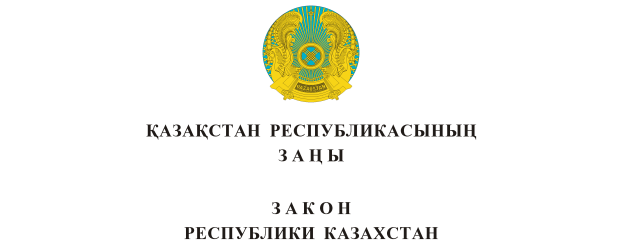 О внесении  изменений  и  дополненияв Конституцию Республики КазахстанСтатья 1. Внести в Конституцию Республики Казахстан, принятую 
на республиканском референдуме 30 августа 1995 года, следующие изменения и дополнение:1. В статье 2:1) пункт 3 изложить в следующей редакции:«3. Административно-территориальное устройство Республики, статус ее столицы определяются законом. Столицей Казахстана является город Астана.»;2) в пункте 3-1 слово «Нур-Султана» заменить словом «Астаны». 2. В пункте 1 статьи 41 слово «пять» заменить словом «семь».3. В пункте 5 статьи 42 слова «двух раз подряд» заменить словами «одного раза».4. В пункте 1 статьи 71:1) в части первой слово «шесть» заменить словом «восемь»;2) в части второй слова «двух раз подряд» заменить словами «одного раза».5. Пункт 2 статьи 91 изложить в следующей редакции:«2. Установленные Конституцией независимость государства, унитарность и территориальная целостность Республики, форма ее правления, основополагающие принципы деятельности Республики, положения о том, что Президент Республики избирается сроком на семь лет и одно и то же лицо не может быть избрано Президентом Республики более одного раза, являются неизменными.».6. Дополнить статьей 94-2 следующего содержания:«Статья 94-2Положение пункта 5 статьи 42 Конституции применяется к лицам, избранным Президентом Республики по итогам президентских выборов, проведенных после вступления в силу данной нормы Конституции.».Статья 2. Настоящий Закон вводится в действие со дня его первого официального опубликования.Президент
Республики КазахстанК. ТОКАЕВ